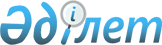 Об организации общественных работ в районе на 2014 годПостановление акимата Осакаровского района Карагандинской области от 20 ноября 2013 года N 55/06. Зарегистрировано Департаментом юстиции Карагандинской области 13 декабря 2013 года N 2445

      В соответствии с Законом Республики Казахстан от 23 января 2001 года "О местном государственном управлении и самоуправлении в Республике Казахстан", на основании подпункта 5 статьи 7 и подпункта 2 пункта 5 статьи 20 Закона Республики Казахстан от 23 января 2001 года "О занятости населения", в целях реализации постановления Правительства Республики Казахстан от 19 июня 2001 года № 836 "О мерах по реализации Закона Республики Казахстан от 23 января 2001 года "О занятости населения", акимат района ПОСТАНОВЛЯЕТ:



      1. Утвердить на 2014 год перечень организаций, в которых будут проводиться общественные работы, виды и объемы общественных работ согласно приложению к настоящему постановлению.



      2. Государственному учреждению "Отдел занятости и социальных программ Осакаровского района" (Торбаева С.Д.):

      1) осуществлять направление безработных на общественные работы в соответствии с утвержденным перечнем, в пределах средств, предусмотренных в бюджете района на 2014 год на проведение общественных работ;

      2) предусмотреть при заключении договоров с организациями на выполнение общественных работ возможность последующего трудоустройства;

      3) оплату труда безработных, направленных на общественные работы, производить из средств местного бюджета, за отработанное время путем зачисления на лицевые счета безработных в банках второго уровня;

      4) оплату труда безработных, направленных на общественные работы производить в размере одной минимальной заработной платы;

      5) утвердить продолжительность рабочего времени одного безработного, направленного на общественные работы – не более 40 часов в неделю, учитывая ограничения, предусмотренные трудовым законодательством Республики Казахстан, с двумя выходными днями, обеденным перерывом не менее одного часа.



      3. Государственному учреждению "Отдел экономики и финансов Осакаровского района" (Темиров Е.Е.) обеспечить своевременное выделение денежных средств на оплату труда безработных, занятых на общественных работах.



      4. Контроль за исполнением данного постановления возложить на заместителя акима района Ламбекова Нурлана Рымбаевича.



      5. Настоящее постановление вводится в действие по истечении десяти календарных дней после дня его первого официального опубликования.      Аким Осакаровского района                  С. Аймаков

Приложение

к постановлению акимата района

от 20 ноября 2013 года № 55/06 

Перечень

организаций, виды и объемы общественных работ,

организуемых для безработных на 2014 год
					© 2012. РГП на ПХВ «Институт законодательства и правовой информации Республики Казахстан» Министерства юстиции Республики Казахстан
				№Наименование организаций и учрежденийКоличество человекВиды работПродолжительность работ (месяц)Объем работ1Аппараты акимов поселков и сельских округов442Подворный обход населения, участие в составлении социальной карты поселков, сельских округов, статистические обследования;1-69325 дворов1Аппараты акимов поселков и сельских округов442помощь организациям жилищно-коммунального хозяйства в уборке территории, населенных пунктов, кладбищ;0,5-31Аппараты акимов поселков и сельских округов442строительство и ремонт дорог, прокладка водных коммуникаций, проведение мелиоративных работ;1-3200 километров1Аппараты акимов поселков и сельских округов442участие в строительстве, капитальном ремонте жилья, а также объектов социально-культурного назначения;1-324 объекта1Аппараты акимов поселков и сельских округов442восстановление и охрана памятников;0,58 памятников1Аппараты акимов поселков и сельских округов442экологическое оздоровление региона ("Жасыл ел", "Лесопосадки");0,51500 штук1Аппараты акимов поселков и сельских округов442помощь в организации масштабных мероприятий культурного назначения, проведение праздников по случаю знаменательных, юбилейных дат;11Аппараты акимов поселков и сельских округов442помощь в проведении республиканских, региональных общественных компаний, опрос общественного мнения;1-61Аппараты акимов поселков и сельских округов442обслуживание и уход одинокопроживающих пенсионеров и инвалидов;0,5-377 человек1Аппараты акимов поселков и сельских округов442участие в программах: "Сестра милосердия", "Строительные бригады". Продолжить работу социально-бытовых центров по оказанию медицинских, швейных, парикмахерских и других услуг (благотворительная столовая).1-1122 пункта2Коммунальное государственное казенное предприятие "Районный культурно-досуговый центр" акимата Осакаровского района отдела культуры и развития языков Осакаровского района5Благоустройство, озеленение, уборка территории центрального парка культуры и отдыха.27 гектар1400 штук3Отделение дневного ухода на дому за престарелыми и инвалидами государственного учреждения "Отдел занятости и социальных программ Осакаровского района"6Работа центра социально-бытовых услуг поселка Осакаровка по оказанию медицинских, швейных, парикмахерских услуг;1-112000 человек3Отделение дневного ухода на дому за престарелыми и инвалидами государственного учреждения "Отдел занятости и социальных программ Осакаровского района"6помощь в организации масштабных мероприятий культурного назначения, проведение праздников по случаю знаменательных, юбилейных дат;23Отделение дневного ухода на дому за престарелыми и инвалидами государственного учреждения "Отдел занятости и социальных программ Осакаровского района"8обслуживание и уход одинокопроживающих пенсионеров и инвалидов, обслуживание дома милосердия;374 человека3Отделение дневного ухода на дому за престарелыми и инвалидами государственного учреждения "Отдел занятости и социальных программ Осакаровского района"4социальная служба: подворный обход, составление актов материально-бытового обследования, подшивка документов, формирование дел.258 дворов

8 актов

58 дел4Государственное учреждение "Отдел по делам обороны Осакаровского района"9Оказание технической помощи в организации призыва граждан (подшивка личных дел, разноска повесток).33500 штук8500 штук5Государственное учреждение "Налоговое управление Осакаровского района"9Выписка и доставка уведомлений, квитанций по уплате налогов на имущество, транспортные средства, землю (подворно).35000 штук

3000 штук

10000 штук6Государственное учреждение "Прокуратура Осакаровского района"8Подшивка, формирование нарядов и дел, составление описей и архивных документов;формирование дел для сдачи в архив и обработка архивных документов.32000 штук7Государственное учреждение "Управление юстиции Осакаровского района"4Частичная реставрация архивных книг, подготовка и комплектование книг к подшивке, подворный обход, поиск по запросам.318000 штук

4560 дворов

3000 запросов8Филиал Осакаровского района Карагандинской области республиканского государственного казенного предприятия "Государственный центр по выплате пенсий Министерства труда и социальной защиты населения Республики Казахстан"2Обработка и сканирование архива текущего и длительного хранения пенсионных и личных дел.213983 дел9Филиал "Осакаровский территориальный отдел судебных исполнителей" государственного учреждения "Департамент по исполнению судебных актов Карагандинской области Комитета по исполнению судебных актов Министерства юстиции Республики Казахстан"2Обработка архива, разнос извещений.31200 дел10Государственное учреждение "Центральная библиотечная система Осакаровского района"2Косметический ремонт, помощь в проверке книжного фонда.2800 квадратных метров

45000 экземпляров11Государственное учреждение "Отдел внутренней политики Осакаровского района"2Подшивка, формирование дел, составление описей и архивных документов.22000 штук12Государственное учреждение "Аппарат акима Осакаровского района Карагандинской области"8Подшивка, формирование дел, составление описей и архивных документов. 32000 штук13Государственное учреждение "Отдел земельных отношений Осакаровского района"3Подшивка, формирование дел, составление описей и архивных документов.32000 штук14Государственное учреждение "Отдел внутренних дел Осакаровского района"5Подшивка, формирование дел, составление описей и архивных документов.32000 штук15Государственное учреждение "Отдел жилищно-коммунального хозяйства, пассажирского транспорта и автомобильных дорог Осакаровского района"2Подшивка, формирование дел, составление описей и архивных документов.32500 штук16Государственное учреждение "Отдел сельского хозяйства Осакаровского района"2Подшивка, формирование дел, составление описей и архивных документов.32000 штук17Осакаровский районный суд4Формирование дел для сдачи в архив и обработка архивных документов.31500 дел18Районный суд № 2 Осакаровского района3Разнос повесток;формирование дел для сдачи в архив и обработка архивных документов.21500 дел19Коммунальное государственное учреждение "Центр занятости Осакаровского района"2Подшивка архивных документов.22000 дел